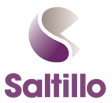 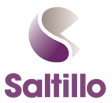 
Practice makes permanent! Although language is best learned in context, flashcards offer a quick and easy way to work in some extra practice. Flash cards can be used for much more than drill. Have fun with learning and play a game!Scavenger Hunt: Hide cards around the roomFroggy Find: Hide cards under lily pads. Hop or move, practicing words as you find them.Sentences: use the word in a sentence.Memory or Go Fish: print two sets and playBingo: use these as your caller cards Races: flip over the first card in the deck. Race to see who can find the word on the device firstArt Activity: leave the front of the card blank and have student draw a picture of the wordMost Board Games: Draw a card and find/say the word before you take a turn.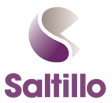 